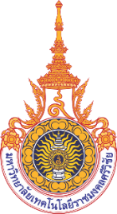 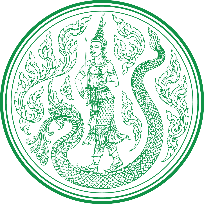 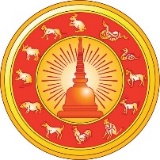 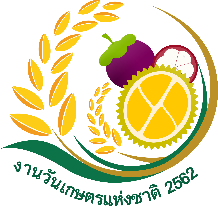 แบบสมัครเข้าร่วมประกวดสิ่งประดิษฐ์คิดค้นทางด้านเทคโนโลยีเครื่องจักรกลเกษตรระหว่างวันที่ ๒ - ๙ กันยายน ๒๕๖๒ณ มหาวิทยาลัยเทคโนโลยีราชมงคลศรีวิชัย  อำเภอทุ่งใหญ่ จังหวัดนครศรีธรรมราช-------------------------------------๑. ชื่อผลงาน				............	.........................											......							๒. เจ้าของผลงาน (ชื่อบุคคล/หน่วยงาน)ชื่อ (บุคคล/องค์กร)												สถานที่ติดต่อ													โทรศัพท์					 โทรสาร							มือถือ					E-mail						๓. ผู้ประสานงาน (โปรดกรอกในกรณีที่เจ้าของผลงานและผู้ประสานงานไม่ใช่บุคคลคนเดียวกัน)	ชื่อ (นาย/นาง/นางสาว หรือตำแหน่งทางวิชาการ)							สถานที่ติดต่อ												โทรศัพท์					 โทรสาร							มือถือ					E-mail						๔. รายละเอียดผลงานโดยสังเขป (ระบุว่าเป็นผลงานอะไร ทำงานอย่างไร มีประโยชน์อย่างไร)					...........																																																																																			…………………………………………………………………………………ขนาดผลงาน (กว้าง x ความยาว x ความสูง)	x	x	เซนติเมตรน้ำหนักผลงาน (โดยประมาณ)		กิโลกรัม๕. กลุ่มเป้าหมายในการนำเสนอผลงานไปใช้ประโยชน์ (ตอบได้มากกว่า ๑ ข้อ)	 ภาครัฐ (โปรดระบุ)								.............		 ภาคเอกชน/การผลิต (โปรดระบุ)									 ภาคประชาชน/สังคม/ชุมชน (โปรดระบุ)					.								ลงชื่อ					ผู้เสนอผลงาน					                   (				)						     	 	/		/	